      Об итогах проведения районного творческого конкурса «К далёким звёздам!».       В целях формирования гражданских и нравственных ориентиров, патриотического воспитания подрастающего поколения на примерах героической истории космонавтики нашей Родины, в соответствии с утверждённым начальником отдела образования Положением с 01.03.2021г. по 15.03.2021г проводился районный творческий  конкурс  «К далёким звёздам!», посвящённый 60-летию полёта Ю.А. Гагарина в космос (1961 год).На конкурс были представлены  работы из 11 ОУ города  (СОШ № 4, 9, 10, с.Синявка, с.Плеханово, п.свх.Песковатский, с.Бутырки, с.Б.Самовец, гимназия № 3, МБДОУ д/с №11 «Рябинка», ЦРТДЮ).Согласно Положению о конкурсе все работы оценивались в следующих номинациях: «Литературное творчество», «Изобразительное искусство», «Фототворчество», «Кинотворчество», «Робототехника», «Публицистика и журналистика», «Пректная и Исследовательская деятельность». 29 работ были направлены на аналогичный областной конкурс.На основании решения оргкомитета ПРИКАЗЫВАЮ:     1. За высокое качество и профессиональное выполнение работ признать победителями и наградить почётными грамотами отдела образования администрации Грязинского муниципального района следующих обучающихся:Возрастная группа 7-9 лет:В номинации «Изобразительное искусство»1 место – Трофимова Александра, обучающаяся МБОУ СОШ № 9, рук.Трегубова И.П..2 место – Дзюрман Вероника, обучающаяся МБУ ДО ЦРТДЮ, рук.Ванина Е.А.              3 место – Ли Анастасия, обучающаяся МБОУ СОШ № 9, рук.Трегубова И.П..В номинации «Литературное творчество» 1 место – Курков Ярослав , обучающийся МБДОУ д/с №11 «Рябинка», рук.Толокнеева О.М.2 место – Дударева Елизавета, обучающаяся МБУ ДО ЦРТДЮ, рук.Куликова Т.Е.3 место -  не присуждатьВ номинации «Проектная и Исследовательская деятельность»1 место – Щукина Магдалина, обучающаяся МБОУ гимназия № 3, рук.Морозова И.Н.2 место – Горемыкин Иван, обучающийся МБОУ гимназия № 3, рук.Перепёлкина Ю.В.3 место – не присуждатьВ номинации «Фототворчество»1 место – Семьянихин Иван, обучающийся МБУ ДО ЦРТДЮ, рук.Куликова Т.Е.              2 место – Хмиль Полина, обучающаяся МБУ ДО ЦРТДЮ, рук.Ванина Е.А.              3 место – не присуждатьВозрастная группа 10-12 лет:В номинации «Изобразительное искусство»1 место – Буканова Полина, обучающаяся МБУ ДО ЦРТДЮ, рук.Духанова Л.А.              1 место – Трегубова Анастасия, обучающаяся МБОУ СОШ № 9, рук.Огурцова М.Н.2 место – Корнева Софья, обучающаяся МБУ ДО ЦРТДЮ, рук.Духанова Л.А.2 место – Кривошеева Валерия, обучающаяся МБОУ гимназия № 3, рук.Ролдугина Н.И.3 место – Хромина Анастасия, обучающаяся МБУ ДО ЦРТДЮ, рук.Духанова Л.А.         3 место – Копырюлина Полина, обучающаяся МБОУ СОШ с.Б.Самовец, рук.Тимошина Е.Н.3 место –Ткаченко Никита, обучающийся МБОУ СОШ № 9, рук.Денисенко Г.А.В номинации «Литературное творчество» 1 место – Трегубова Анастасия, обучающаяся МБОУ СОШ № 9, рук.Дементьева И.А.2 место – Печерский Константин, обучающийся МБУ СОШ № 9, рук.Кобзева М.Н.2 место – Семёнова Алина, обучающаяся МБОУ СОШ с.Синявка, рук.Ковалёва Н.Н.3 место -  не присуждатьВ номинации «Робототехника»1 место – Фёдоров Матвей, обучающийся МБУ СОШ № 4, рук.Шашков В.А.              2 место – Рыбак Егор, обучающийся МБУ ДО ЦРТДЮ, рук.Шашков В.А.          3 место – не присуждатьВозрастная группа 13-15 лет:В номинации «Изобразительное искусство»1 место – Зиновьева Наталья, обучающаяся МБОУ гимназия № 3, рук.Ролдугина Н.И.2 место – не присуждать3 место – не присуждатьВ номинации «Литературное творчество» 1 место – Маркин Владислав , обучающийся МБОУ СОШ п.свх.Песковатский, рук.Веретенникова Е.В.2 место – Горяинова Полина, обучающаяся МБОУ СОШ № 9, рук.Дементьева И.А.3 место -  Нифантьев Евгений, обучающийся МБОУ СОШ №  10, рук.Ярошенко Н.В.В номинации «Проектная и Исследовательская деятельность»1 место – Сысоева Кристина, обучающаяся МБОУ гимназия № 3, рук.Джиоева А.В.2 место – не присуждать3 место – не присуждатьВ номинации «Фототворчество»1 место – Нелуш Екатерина, обучающаяся МБУ ДО ЦРТДЮ, рук.Куликова Т.Е.              2,3 место – не присуждатьВ номинации «Робототехника»1 место – Каблуков Артур, обучающийся МБУ ДО ЦРТДЮ, рук.Шашков В.А.                          2 место – не присуждать3 место – не присуждатьВозрастная группа 16-18 лет:В номинации «Изобразительное искусство»1 место – Колесова Екатерина, обучающаяся МБУ ДО ЦРТДЮ, рук.Колесова И.В.2 место – Гылка Валерия, обучающаяся МБОУ СОШ с.Бутырки, рук.Катина Л.А.3 место – не присуждатьВ номинации «Фототворчество»1 место – Колесова Екатерина, обучающаяся МБУ ДО ЦРТДЮ, рук.Колесова И.В.              2 место – не присуждать3 место – не присуждатьВ номинации «Кинотворчество»1 место – Колесова Екатерина, обучающаяся МБУ ДО ЦРТДЮ, рук.Колесова И.В.              2 место – не присуждать3 место – не присуждать2. Работы победителей по всем номинациям в каждой возрастной группе направить в ГБУДО «Центр дополнительного образования Липецкой области» для участия в областном этапе творческих работ учащихся «К далёким звездам!».Начальник  отдела образования                                              А.Ю.Васильева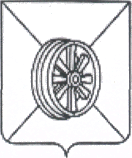    АДМИНИСТРАЦИЯ  ГРЯЗИНСКОГО  МУНИЦИПАЛЬНОГО РАЙОНА            ОТДЕЛ   ОБРАЗОВАНИЯКрасная площадь ул., д.38, г.Грязи   Липецкая обл.,  399050тел./факс: (261) 2-25-51П Р И К А З      от 19.03.21г.                           №  153   